ПРОТОКОЛ  собрания граждан с. Гавриловка Гавриловского сельсоветаСаракташского района Оренбургской области.Дата проведения: 26 февраля  2019 годаВремя проведения: 14-30 часовМесто проведения: с. Гавриловка, Гавриловский СДКПрисутствовало:  65 человекПрезидиум собрания:Председатель – Варламова Е.И.- глава сельсоветаСекретарь – Вахитова Е.В. – специалист администрации сельсоветаПрисутствовало граждан: 65 человек Приглашенные:-Старостина Е.В. - начальник финансового отдела администрации Саракташского района.                                             - Васильев С.А. – глава КФХ «Васильева С.А.»- Егоров Д.В. – депутат Совета депутатов МО Гавриловский сельсовет, глава КФХ «Егорова Д.В.»Повестка дня:Избрание председателя и секретаря собрания2.  О программе инициативное бюджетирование, ее реализация на территории Оренбургской области.3. Инициативное бюджетирование. Основные вопросы4.Участие поселения в программе инициативного бюджетирования в 2020 году.  Выбор проекта.5. Избрание инициативной группы  Слушали: Жайворонок Р.М. депутата Совета депутатов Гавриловского сельсовета, которая предложила избрать председателем собрания граждан села Гавриловка Варламову Елену Ивановну.ГОЛОСОВАЛИ:За – 65 человекПротив – нетВоздержались – нетРЕШИЛИ: Избрать председателем собрания граждан села Гавриловка Варламову Елену Ивановну.СЛУШАЛИ: Жайворонок Р.М. депутата Совета депутатов Гавриловского сельсовета, которая предложила избрать секретарем собрания граждан села Гавриловка Вахитову Екатерину Викторовну – специалиста администрации МО Гавриловский сельсовет. ГОЛОСОВАЛИ:За – 65 человекПротив – нетВоздержались – нетРЕШИЛИ: Избрать  секретарем собрания граждан села Гавриловка Вахитову Екатерину Викторовну.II.СЛУШАЛИ: Варламову Е.И.- главу сельсовета, которая  рассказала о программе инициативное бюджетирование и ее реализации на территории Оренбургской области.На территории РФ, в том числе и на территории Оренбургской области  реализуется программа инициативное бюджетирование. Инициативное бюджетирование – это совокупность практик, основанных исключительно на гражданской инициативе, по решению вопросов местного значения, при участии граждан в определении и выборе объектов, расходования средств бюджета, а также дальнейший контроль по реализации проекта. Варламова Е.И. ознакомила присутствующих с постановлением Правительства Оренбургской области № 851-пп от 14.11.2016г «О реализации на территории Оренбургской области проектов развития сельских поселений муниципальных районов Оренбургской области, основанных на местных инициативах» и Порядком проведения конкурсного отбора проектов развития сельских поселений муниципальных районов Оренбургской области, основанных на местных инициативах.Для того, чтобы лучше понять что же такое инициативное бюджетирование и как данная программа реализуется на территории Оренбургской области было предложено посмотреть презентацию «Развитие инициативного бюджетирования в Оренбургской области». Варламова Е.И. рассказала, что данная программа уже реализуется и на территории Саракташского района, предложила внимаю зрителей видеоролик об участии муниципальных образований Саракташского района в данной программе. Глава Гавриловского сельсовета рассказала, что к конкурсному отбору допускаются проекты, направленные на решение вопросов местного значения и предусматривающие мероприятия по развитию следующих типов объектов общественной инфраструктуры: автомобильные дороги местного значения и сооружения на них; объекты электро-, тепло-, газо- и водоснабжения, водоотведения, снабжения населения топливом; объекты благоустройства; объекты для обеспечения жителей услугами бытового обслуживания; игровые площадки; объекты библиотечного обслуживания населения; объекты культуры; объекты культурного наследия, находящиеся в собственности участника конкурсного отбора; объекты физической культуры и массового спорта; места массового отдыха населения; места захоронения.В рамках инициативного бюджетирования на конкурсный отбор от одного сельского поселения может быть представлена только одна заявка, способная решить одну из наших основных проблем. При этом обязательно участие сельской администрации, хозяйствующих субъектов и самих жителей поселения.III.Слушали Старостину Е.В. – начальник финансового отдела администрации Саракташского района, которая  рассказала о том, что участие в программе «Инициативное бюджетирование» – это прекрасная возможность выявить и решить проблему сельского поселения, на решение которой в муниципалитете не хватает средств. Участие в данной программе определяется на конкурсной основе. Для того, чтобы выбрали именно ваш проект необходимо набрать определенное количество баллов. Чем больше баллов, тем больше вероятность того, что именно ваш проект будет одобрен для участия в программе инициативного бюджетирования. Источниками финансирования проектов инициативного бюджетирования выступают: субсидия из регионального бюджета - в размере до 1 млн. рублей, участие местного бюджета – не менее 10%, спонсорская помощь, средства населения – не менее 5%. Предусмотрена также не денежная форма участия, например кто-то из жителей поможет работой на тракторе. IV. СЛУШАЛИ: Варламову Е.И.- главу сельсовета, которая предложила населению с.Гавриловка принять участие в программе «Инициативное бюджетирование». ГОЛОСОВАЛИ:За – 65 человекПротив – нетВоздержались – нетРЕШИЛИ: Принять участие в программе «Инициативное бюджетирование».СЛУШАЛИ: Варламову Е.И., которая сказала о том, что необходимо определить проект для участия в данной программе, также Елена Ивановна рассказала присутствующим о том, что до собрания проводилось анкетирование жителей села Гавриловка, которое показало, что  61 % опрошенного населения села Гавриловка – считает нужным в первую очередь начать ремонт дорог, 35% - отдали свой голос за ремонт и реконструкцию парка, 4% - за капитальный ремонт ограждения вокруг кладбища. Варламова Е.И. попросила присутствующих высказывать свои предложения о выборе проекта.ВЫСТУПИЛ: Васильев С.А. - глава КФХ с предложением выбрать для участия в данном проекте благоустройство парка, который расположен около СДК с.Гавриловка, так как он расположен в центре села, на территории парка находится памятник участникам ВОВ, мемориальные плиты,  детская площадка и все это требует реконтрукции и ремонта. Необходимо также сделать ограждение парка,  разбить клумбы, заменить детскую площадку.   ГОЛОСОВАЛИ:За – 29 человекПротив – нетВоздержались – нетВЫСТУПИЛА: Жайворонок Р.М. – депутат Совета депутатов МО Гавриловский сельсовет с предложением выбрать для участия в инициативном бюджетировании – ремонт дорог. Сказав, что для села это самая острая проблема. Жайворонок Р.М. предложила начать ремонт асфальтобетонного покрытия с центральной улицы села Гавриловка – ул. Правды. Карпухина Е.К. – житель села Гавриловка, социальный работник поддержала предложение Жайворонок Р.М. выбрать в качестве проекта для участия в программе «Инициативное бюджетирование» – ремонт асфальтобетонного покрытия по ул.Правды.  ГОЛОСОВАЛИ:За – 36 человекПротив – нетВоздержались – нетРЕШИЛИ: Выбрать для участия в программе «Инициативное бюджетирование» проект «Ремонт асфальтобетонного покрытия по ул.Правды».V. СЛУШАЛИ: Варламову Е.И. – главу Гавриловского сельсовета, которая рассказала о необходимости выбора инициативной группы, в задачи которой будет входить сбор средств, информирование населения, контроль работ.ВЫСТУПИЛ: Егоров Д.В. – депутат Совета депутатов МО Гавриловский сельсовет, глава КФХ «Егорова Д.В.», который предложил в инициативную группу включить следующих жителей с.Гавриловка:- Васильева Сергея Александровича – глава КФХ «Васильева»;-Жайворонок Раису Михайловну – депутата Совета депутатов МО Гавриловский сельсовет; - Семенютину Любовь Николаевну – участницу самодеятельности;- Карпухину Елену Константиновну – социального работника;- Морозову Людмилу Ивановну - заведующая библиотекой- Елисееву Ларису Ивановну – техничку СДК;- Харитонову Светлану Викторовну – почтальона;- Полякову Надежду Ивановну – заведующую Гавриловским ФАП;- Борщеву Марию Николаевну – пенсионера;- Кузьмину Любовь Петровну  - пенсионера, участницу самодеятельности.ГОЛОСОВАЛИ:За – 65 человекПротив – нетВоздержались – нет Председатель собрания                                                        Е.И. ВарламоваСекретарь                                                                               Е.В. Вахитова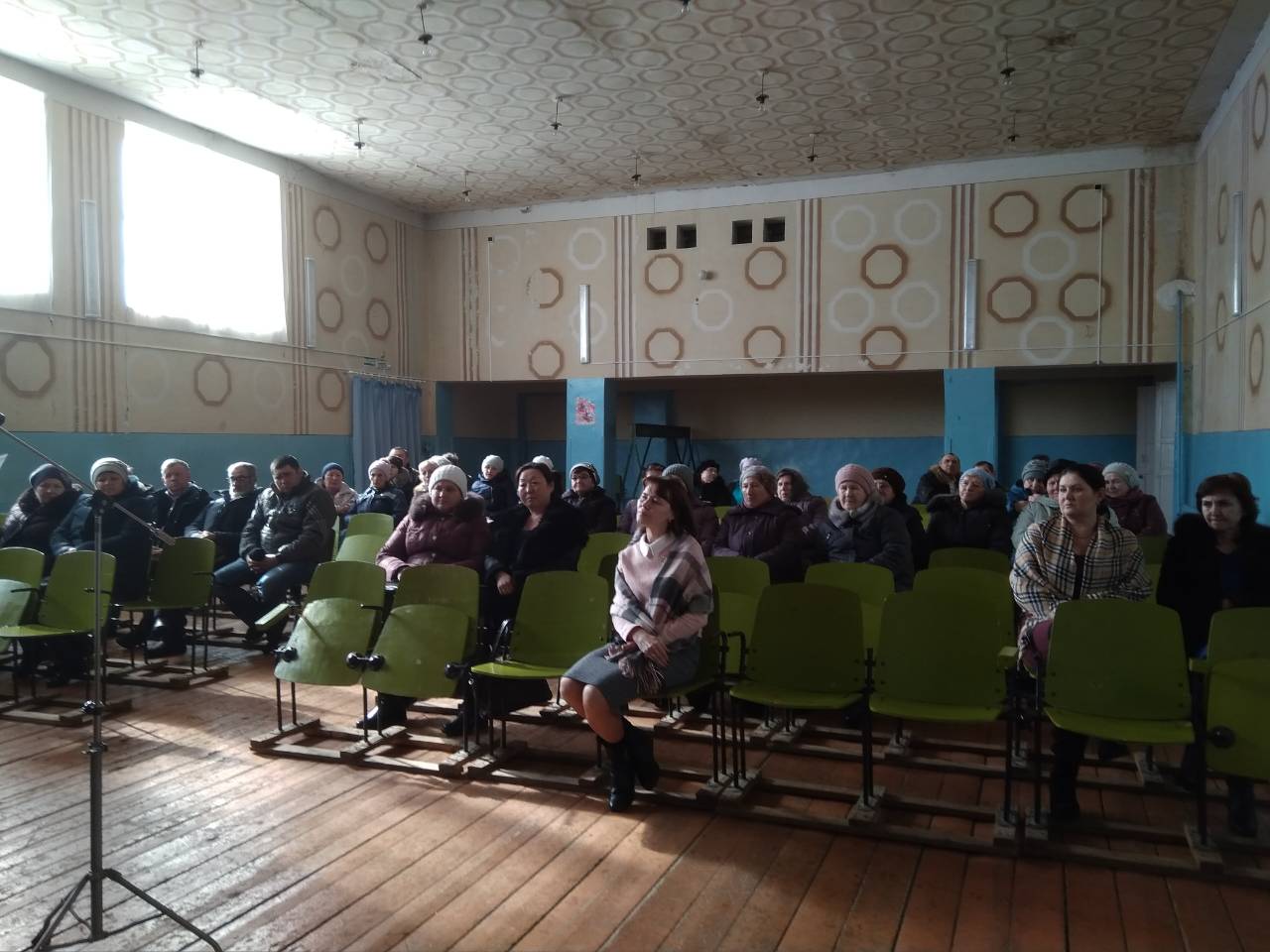 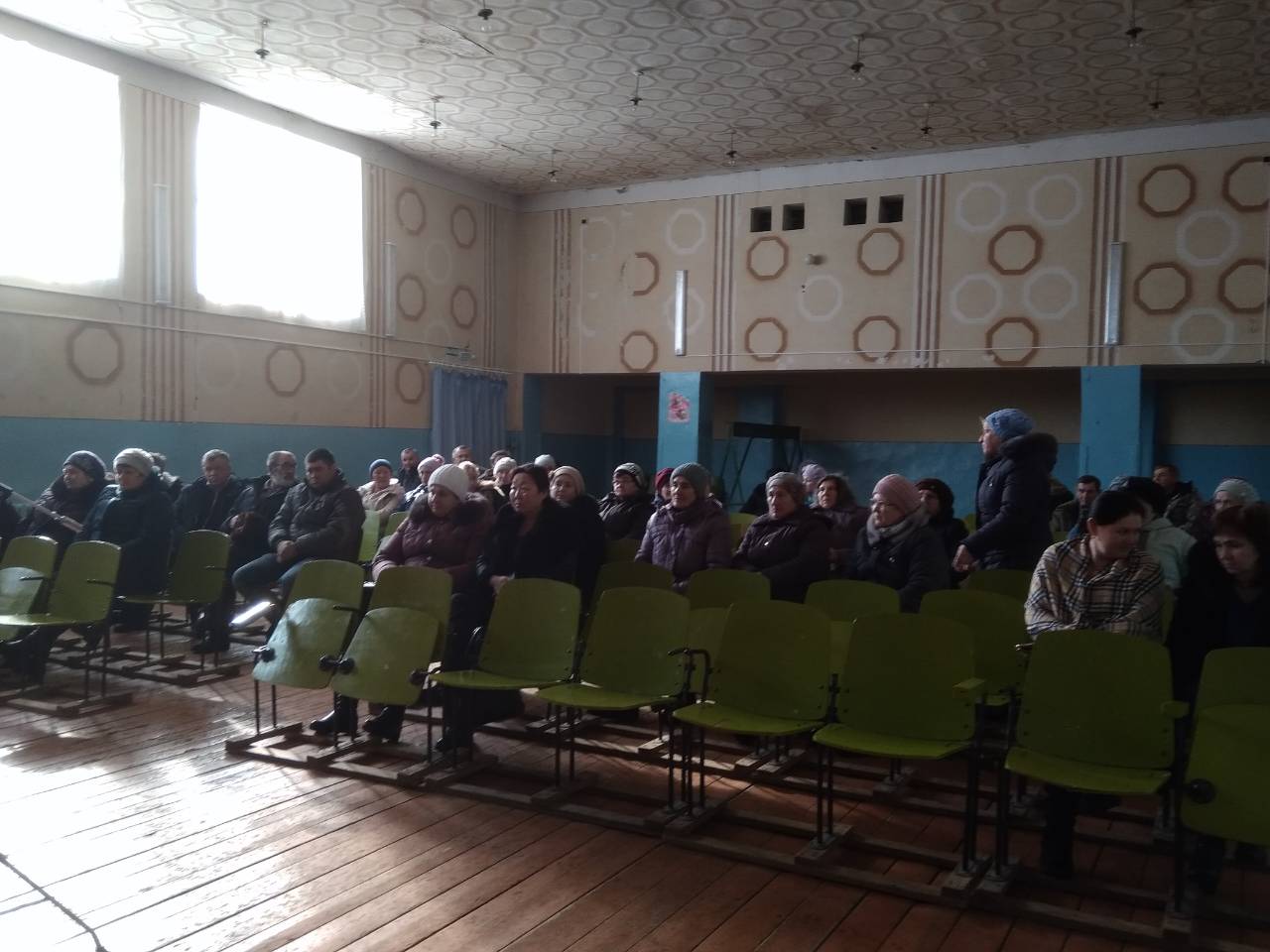 Докладчик -Жайворонок Р.М. -депутат Совета депутатов МО Гавриловский сельсоветДокладчик -Варламова Е.И. -глава Гавриловского с/сДокладчик -Старостина Е.В.начальник финансового отдела администрации Саракташского районаДокладчик -Варламова Е.И. -глава Гавриловского с/сДокладчик -Варламова Е.И. -глава Гавриловского с/с